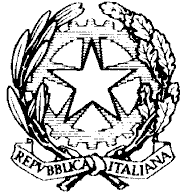 Ministero dell'Istruzione, dell'Università e della RicercaUFFICIO SCOLASTICO REGIONALE PER IL LAZIOLiceo Scientifico TALETEVia Gabriele Camozzi, 2 - 00195 ROMA (RM)Circolare n.250Agli studenti delle classi secondeA tutti i genitoriA tutti i docentiAgli AtaAl SitoOggetto: Incontro con Giovanni Floris sul libro: “Quella notte sono io”Nell’ambito del progetto curricolare di educazione alla cittadinanza attiva, il giorno venerdì 1 marzo 2019 alle ore 10,30 alcune classi seconde parteciperanno ad un incontro con Giovanni Floris per confrontarsi sul suo libro: “Quella notte sono io” (sul tema del bullismo).L’incontro si svolgerà presso il Teatro di Santa Lucia (in via di Santa Lucia, 5) alle ore 10,30. Subito dopo le prime due ore di lezione, i docenti indicati accompagneranno la propria classe al Teatro.Al termine, gli studenti torneranno a casa con mezzi propri.Le referenti del progetto			                    Il Dirigente Scolasticoprof.sse del Vaglio, Ficarra, Lucarini			Prof. Alberto Cataneo                                                                                 (Firma autografa sostituita a mezzostampa ai sensi dell’art. 3 comma 2 deld.lgs. n.39/1993)classedocente accompagnatoreII AProf.ssa AlbericoII BProf.ssa LucariniII DProf.ssa LeoniII EProf.ssa del VaglioII FProf.ssa NoceraII HProf.ssa Cennamo